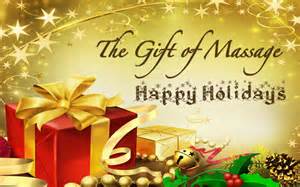 Holiday Rescue MassageRescue your sore feet and back with some extra TLC pampering.  Hot stones will help melt away the tension in your back with a 30-minute massage.  Then enjoy a paraffin foot dip along with a 20-minute foot massage.  Especially after all the holiday shopping, you deserve the extra tender loving care.     $60Body Scrub Goody BagUsually when you receive a goody bag, it’s filled with candy.  Here’s a goody bag with extra special body scrubs for the holiday season.  Enjoy a 30-minute massage following a rejuvenating body scrub. You can choose either a brown sugar scrub or sea salt scrub.  Receive a jar of your body scrub to take home with you.  	$48Soothing Hand & Foot TreatmentFor the person who loves their hands and feet to be pampered. You will begin with a sugar scrub or ginger & sea salt scrub, then a warm hand & foot soak followed by a paraffin dip and finishing off with 20-minute hand & foot massage making your hands & feet feel soft, smooth and fabulous.  	$72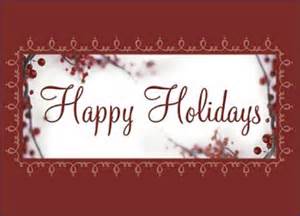 